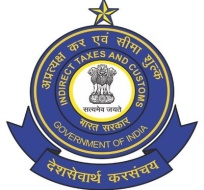 प्रधान सीमाशुल्क आयुक्त)सामान्य) का कार्यालयOFFICE OF THE PRINCIPAL COMMISSIONER OF CUSTOMS (GENERAL)नवीन सीमाशुल्क भवन, बैलार्ड इस्टेट मुंबई - 400001 New Custom House, Ballard Estate, Mumbai- 400 001F. No. S/43-509/2018-19 P(PSO) 					                         Date : 27/05/2019	CENTRALISED ORDER NO.  M-I/GEN. COMMR. PSO/NCH/SUPDT./07/2019PREVENTIVE SERVICE OFFICE ORDER NO.  06/2019The following Inter-Zonal transfers/rotation in the grade of Superintendent of Customs (P), Mumbai Customs Zone-I, II & III are ordered with immediate effect until further orders.1.	The Superintendents at S. No. 192, 193, 194, 258, 259, 260, 261, 262, 263, 264, 265, 266, 	267, 268 have completed their normal tenure in their present Zones and have been allowed 	retention in the Zone on their representations, shall be posted to Non-sensitive charges during 	their further continued stay in Zone.2.	Shri Manoj Jain (mentioned at S. No. 108), has been appointed as Air Customs 	Superintendent at IGI Airport, New 	Delhi vide Establishment Order No. 261/2018 dated 	21.12.2018 issued by P&E, NCH, Mumbai vide F. No. S/5-84/2018 P&E (Prev.). He can be 	relieved for IGI Airport, New Delhi any time, subject to outcome of his multiple 	representations.3.	Since Customs Enclave Project and Wadala Project are at crucial stage and lot of co-	ordination with State Governments, BMC and others are required, Shri Mahendra Yadav, 	Superintendent of Customs (P) (mentioned at S. No. 328) is retained in Zone-I till further 	order.4.	The Controlling officers shall relieve the above officers by 10.06.2019 without fail.5.	All Superintendent of Customs (P) transferred/rotated by this order shall report to Posting 	Section, NCH 	Mumbai, before joining their next place of posting.6.	All the Section Heads shall ensure proper handing over/taking over of the pending matters to 	the incoming Superintendents.7.	All representations/requests received so far from Superintendent of Customs (P) regarding 	posting matters hereby stand disposed off.7.	It is the responsibility of the concerned controlling authorities to ensure non-sensitive 	charges/posting to the officers not clear from vigilance angle.8.	No representations for change in posting shall be entertained unless the officer has joined 	his/her new place of posting and the same are forwarded by the Commissioner of Customs 	(General) of the Zone, with the approval of the Zonal Chief Commissioner.9.	This order is also available on the website www.mumbaicustomszone1.gov.in	This issues with the approval of the competent authority.(ASHOK KUMAR)Assistant Commissioner of Customs,Preventive General, NCH, Mumbai Zone-ICopy to:-1. The Pr. Chief Commissioner/Chief Commissioner of Customs, Mumbai Zone-I, II & III.2. All Pr. Commissioner/Commissioner of Customs, Mumbai Zone-I, II & III.3. All Additional/Joint Commissioner of Customs, Mumbai Zone-I, II & III.4. The Chief Accounts Officers, Mumbai Zone I, II & III.5. Office Copy6. Notice Board7. DC/EDI with request to upload the same on Mumbai Customs Zone I Website.AIRPORT COMMISSIONERATEAIRPORT COMMISSIONERATEAIRPORT COMMISSIONERATEAIRPORT COMMISSIONERATES. No.NAME OF THE OFFICER (S/SHRI/MS.)FROMTO1KUMAR ABHIJIT AMITABHZONE-IAIRPOOL2ARUN HIREACCAIRPOOL3SASI SOBHAZONE-IIAIRPOOL4LULLA TARUNA PARMANANDZONE-IAIRPOOL5RAJENDRA G RANEZONE-IIAIRPOOL6BEENA JOHNSONACCAIRPOOL7SAJJAN SANJEEV KUMARZONE-IIAIRPOOL8QAZI NASEEM AZONE-IAIRPOOL9PRAVEEN KUMAR SINHAZONE-IAIRPOOL10ARVIND KUMAR-IZONE-IAIRPOOL11KAMALESH KUMAR PATHAKZONE-IAIRPOOL12J. D. CHARANSEEPZAIRPOOL13MANOJ NATH GAUTAMACCAIRPOOL14SHIV NARAYAN MEENAZONE-IIAIRPOOL15AWESH N RAO GAJBHIYEZONE-IIAIRPOOL16RAJEEV RANJAN SINHAZONE-IIAIRPOOL17VIKARM GAUTAMZONE-IIAIRPOOL18SHINDE DHANANJAYACCAIRPOOL19KAMERKAR MANGESH KZONE-IIAIRPOOL20N J SALIANR & IAIRPOOL21CONTROLLU JITENDRA RZONE-IIAIRPOOL22LAKSHMI SHEKHARZONE-IIAIRPOOL23REGINA MANGALATHZONE-IIAIRPOOL24SAWANT VARSHA CZONE-IIAIRPOOL25JOSHI UPENDRA KZONE-IAIRPOOL26BUDHARAPU VINAYAK RZONE-IIAIRPOOL27KAMAL A JAISINGHANIZONE-IIAIRPOOL28KOKATE HEMA SANJAYZONE-IAIRPOOL29AMUTHA CHELLAPAZONE-IIAIRPOOL30RANE SANTOSH BALAACCAIRPOOL31KHANDARE PRANOTIACCAIRPOOL32HARESHWAR S KHANDVILKARACCAIRPOOL33HATKAMKAR RAJENDRA KACCAIRPOOL34VAJRAKSHI C SHETTYZONE-IAIRPOOL35NEERAJ KUMAR IIACCAIRPOOL36SANJAY KUMAR-IIACCAIRPOOL37BHAMBHANI SVZONE-IIAIRPOOL38KALAMTHEKAR ANJANA MZONE-IAIRPOOL39SMITA AJIT MHATREZONE-IAIRPOOL40BIGAN KUMARZONE-IAIRPOOL41MS R R SHETTYACCAIRPOOL42VISHAL UPPALZONE-IIAIRPOOL43RATNESH MASIHZONE-IIAIRPOOL44MITHILESH KUMARACCAIRPOOL45JAMUNKAR RAJESH SACCAIRPOOL46CHOUHAN MAHAVEER SINGHACCAIRPOOL47GHANSHYAM KUMARACCAIRPOOL48BHUPENDRA KUMARACCAIRPOOL49SUBHASH KUMARACCAIRPOOL50GUPTA BHARAT PRASADACCAIRPOOL51MEENA MANKESHACCAIRPOOL52JAGDISH TAMTAACCAIRPOOL53SURESH P HIREZONE-IIAIRPOOL54BANJAN RAJENDRA VENKAPPAZONE-IIAIRPOOL55ANNIE CYRILR & IAIRPOOL56MAHAJAN SHRADDHA VZONE-IAIRPOOL57KUMAR KADAMZONE-IIAIRPOOL58KUMAR VINODZONE-IIAIRPOOL59DAVE VARSHA KZONE-IIAIRPOOL60TANUJA PAWAR PR & IAIRPOOL61ARUMUGAM SIDHIKUMARR & IAIRPOOL62DESAI MOHINI VISHNUZONE-IAIRPOOL63PATIL SHARMILA NARENDRAZONE-IAIRPOOL64CHOUDHARY ABHAY KUMARZONE-IAIRPOOL65MINA D HARISINGHZONE-IIAIRPOOL66ANANT M SAWANTACCAIRPOOL67GARG ALOKZONE-IIAIRPOOL68SWAMY SHRIKANTACCAIRPOOL69SACHIN PAGARSEEPZAIRPOOL70ANTONETTE J D'COSTAZONE-IIAIRPOOL71MINI KRISHNAKUMARZONE-IIAIRPOOL72ASHISH SHARMAACCAIRPOOL73KULKARNI SMZONE-IAIRPOOL74MOORTY ASHA RAJENDRAZONE-IIAIRPOOL75GANESHAN KRISHNANACCAIRPOOL76M V K N RAOR & IAIRPOOL77MS POOJARY S SZONE-IAIRPOOL78ROUBINS KUMAR SINGHAIRPOOLCONTD. IN AIRPOOL79ASHISH KUMAR VANIAIRPOOLCONTD. IN AIRPOOL80KULKARNI ARCHANA K.AIRPOOLCONTD. IN AIRPOOL81PHADNIS SUBHASHAIRPOOLCONTD. IN AIRPOOL82NANDANKAR SHYAM Y.ON PROMOTIONCONTD. IN AIRPOOL83JHA DEEPAK KUMARON PROMOTIONCONTD. IN AIRPOOL84JHA SANTOSH KUMARON PROMOTIONCONTD. IN AIRPOOL85SAH SANJEET KUMARON PROMOTIONCONTD. IN AIRPOOLAIR CARGO COMMISSIONERATES (ACC)AIR CARGO COMMISSIONERATES (ACC)AIR CARGO COMMISSIONERATES (ACC)AIR CARGO COMMISSIONERATES (ACC)S. No.NAME OF THE OFFICER (S/SHRI/MS.)FROMTO86CHOUGULE U SZONE-IIACC87P K SHARMAZONE-IIACC88L.S.KHANDIVILKARR & IACC89DATTARAM S PAWARZONE-IIACC90JAGDISH RANEZONE-IIACC91NEVES ARISTIDES OLIEVIERAZONE-IIACC92SUNITA WANIR & IACC93BANE NAMITA RAVINDRAZONE-IACC94KARANGUTKAR DEEPALI RZONE-IACC95K K RAVEENDRANZONE-IIACC96SAYALI H MASURKARZONE-IIACC97N SRINIVASANZONE-IIACC98KADAM SAMBHAJI GANUAIRPOOLACC99SHELAR NARAYAN GOPALZONE-IIACC100ANAND B MURANJANZONE-IIACC101MAHENDRA B SALGAONKARZONE-IIACC102TAMHANE PANKAJ MZONE-IIACC103TUSHAR DALVIAIRPOOLACC104DONGRE S SZONE-IIACC105PATIL SHAMKANT RZONE-IIACC106SANDHU MALKIT SINGHZONE-IACC107SATISH NETKER & IACC108MANOJ JAINZONE-IACC109ANUJ SACHANAIRPOOLACC110RAVINDRA SINGHAIRPOOLACC111SANTOSH ANANDR & IACC112RAVINDRA M GHOSALKARZONE-IACC113CHANDRASHEKHAR M. GAVHANEAIRPOOLACC114CHAURASIA SHOBHARAMAIRPOOLACC115NEERAJ PRIYAVRATZONE-IACC116AMIT SINGLAR & IACC117RAJEEV KUMARZONE-IACC118AVINASH A KARWANDEZONE-IIACC119BIPIN MALANKARR & IACC120ACHARYA USHA GZONE-IIACC121NARAYANAN AKZONE-IACC122AVINASH S GANVIRZONE-IIACC123LINGARIA DIPIKA MZONE-IIACC124ANIL KUMAR IV(A.K.SINGH)ZONE-IIACC125ACHARYA NIKITA NZONE-IIACC126OOMMEN SOPHIAZONE-IACC127TALPADE SANTOSH KZONE-IACC128SHERYA LOTLIKARR & IACC129MISTRY JAYANT NZONE-IACC130THAKUR ANJALI HZONE-IACC131BANARKAR S SZONE-IIACC132RAHUL KUMARAIRPOOLACC133VERMA DEVENDRA RAMESHZONE-IACC134K J RAIKARR & IACC135MERCY BENNYZONE-IACC136VARYANI SONIR & IACC137SINGH BARINDER BAHADURZONE-IIACC138KAWALE MANASI HR & IACC139ANSARI ZAZONE-IACC140PRAKASH CHANDRAON PROMOTIONCONTD. IN ACC141SINHA RAJESH KUMARON PROMOTIONCONTD. IN ACCPREVENTIVE COMMISSIONERATE (R&I)PREVENTIVE COMMISSIONERATE (R&I)PREVENTIVE COMMISSIONERATE (R&I)PREVENTIVE COMMISSIONERATE (R&I)S. No.NAME OF THE OFFICER (S/SHRI/MS.)FROMTO142MILIND M. SAMELZONE-IR & I143KOTWANI KAMALA NZONE-IR & I144RAJ KUMAR ALOKZONE-IIR & I145VALIYAVEETEL MARY JOSEPHAIRPOOLR & I146PRAVIN M SALVEZONE-IIR & I147PRASANNA V. MOREYAIRPOOLR & I148HEMANGI KHARADEAIRPOOLR & I149AKASH KUMARAIRPOOLR & I150SANJAY KUMAR A BHOSALEZONE-IIR & I151BHOSALE ANIL RZONE-IIR & I152MS DESAI CHITRA  P.AIRPOOLR & I153PARAB RAMESH GZONE-IR & I154MEENA RADHE SHYAMZONE-IIR & I155PAWAR SANDIP VILASAIRPOOLR & I156PINTO ANITAAIRPOOLR & I157KUMAR SUMANGLA S.AIRPOOLR & I158SHIV KUMARAIRPOOLR & I159NAIK JEETESHAIRPOOLR & I160GOKHALE DEVIKA D.AIRPOOLR & I161GOMES BRENDA S.AIRPOOLR & I162SINGH NEERAJ KUMARACCR & I163PATIL PRADIPRAO ANANDRAOACCR & I164NAIK HARISHCHANDRA G.AIRPOOLR & I165MISHRA R. B.AIRPOOLR & I166RIAZ AHMEDZONE-IR & I167SHIRGAOKAR SMZONE-IR & I168NAIR SUSHEELA K.AIRPOOLR & I169S L ATHAVLEZONE-IIR & I170RAJESH D'SOUZA R.AIRPOOLR & I171SOLANKI DHARMESH J.AIRPOOLR & I172ABHAY CHITNISZONE-IR & I173JOGLEKAR SANGITA VZONE-IR & IMUMBAI CUSTOMS ZONE-IIMUMBAI CUSTOMS ZONE-IIMUMBAI CUSTOMS ZONE-IIMUMBAI CUSTOMS ZONE-IIS. No.NAME OF THE OFFICER (S/SHRI/MS.)FROMTO174SINGH ANIL KUMARZONE-IZONE-II175KUMAR PRASHANTZONE-IZONE-II176RANGARI VIRENDRA HANSRAJZONE-IZONE-II177KSHATRIYA MANISHA PZONE-IZONE-II178KHOPADE MANJIRI PZONE-IZONE-II179TALUKDAR NANDA SOUMENZONE-IZONE-II180BADEKAR VIJAY NARAYANZONE-IZONE-II181KUMBHARE DEEPAK V.ZONE-IZONE-II182KADAM SADANAND PZONE-IZONE-II183MASALI ANJALI PZONE-IZONE-II184TALPADE SANTOSH BHOLANATHZONE-IZONE-II185SAREKAR KAMALAKAR HZONE-IZONE-II186SHAIKH TAHSEEN AZONE-IZONE-II187FERNANDES ROSA T.ZONE-IZONE-II188SOCCORRO DIASZONE-IZONE-II189MEENA RAJ NARAYANZONE-IZONE-II190SAMEER SOANGRASEEPZZONE-II191SATYENDRA KUMARSEEPZZONE-II192ASHOK VISHNU PARABZONE-IICONTD. IN ZONE-II193KANCHAN A WANKHEDEZONE-IICONTD. IN ZONE-II194REDDY SAGILI RAJAGOPALZONE-IICONTD. IN ZONE-II195MEENA SUMAN LATAACCZONE-II196NAIK UMESHACCZONE-II197VIJAY KHOPKARACCZONE-II198PRAKASH KHANDAREACCZONE-II199SANJAY R BARIACCZONE-II200M V SHIRKARACCZONE-II201GEETHA P NAIRACCZONE-II202RAJESH KUMARACCZONE-II203MILIND ACHAREKARACCZONE-II204BAIT PRADEEP SHANKARACCZONE-II205JAYSHREE BHANOSEACCZONE-II206KOKATE JAWAHARLALACCZONE-II207SEEMA VIJAY KHOPKARACCZONE-II208SUNIL KUMAR NAIRACCZONE-II209AJIT KUMAR JAGANNATH SURVEACCZONE-II210SANGLE GEETNAJALI D.AIRPOOLZONE-II211RAJ SANTOSHAIRPOOLZONE-II212VASITA SUSHILAIRPOOLZONE-II213PATIL MARUTI R.AIRPOOLZONE-II214MAHADIK ANITA ARUNAIRPOOLZONE-II215SATYANARAYAN SHARMAAIRPOOLZONE-II216NIMJE PURUSHOTTAM N.AIRPOOLZONE-II217RAHATE VIJAYA R.AIRPOOLZONE-II218CHAVAN DARSHANA D.AIRPOOLZONE-II219SATARDEKAR VISHAKHA V.AIRPOOLZONE-II220AVINASH Y. MHASKARAIRPOOLZONE-II221MISHRA SUBODH KUMARAIRPOOLZONE-II222SANJAY KUMARAIRPOOLZONE-II223SHINDE VAISHALI VIJAYAIRPOOLZONE-II224PRABHU UMA S.AIRPOOLZONE-II225RAJESH GOPAL NAIRAIRPOOLZONE-II226GOVINDAN DINESHAIRPOOLZONE-II227KISHOR KUMAR A. K.AIRPOOLZONE-II228KUMAR AKHILESHAIRPOOLZONE-II229YATEEN NARVEKARAIRPOOLZONE-II230HANS KUMARAIRPOOLZONE-II231BHOJWANI RAJESHAIRPOOLZONE-II232KULKARNI RAJKUMAR P.AIRPOOLZONE-II233KHOBRAGADE SUDHAKARAIRPOOLZONE-II234RAKESH P. GAJWANIAIRPOOLZONE-II235CHAVAN MANASI S.AIRPOOLZONE-II236SUSHMA P. HALDANKARAIRPOOLZONE-II237SAROJ KUMAR JHAAIRPOOLZONE-II238ARVIND V. SAWANTAIRPOOLZONE-II239SANDAYSH JADHAVR & IZONE-II240SHASHIKUMAR R.KR & IZONE-II241NARENDRA KAWALER & IZONE-II242PREMALA. A.MUDALIYARR & IZONE-II243YASHWANT BHANARKARR & IZONE-II244SURENDRA KUMAR GOYALR & IZONE-II245S.S. GORER & IZONE-II246SMITA DHURIR & IZONE-II247V.R.DABHOLKARR & IZONE-II248VIJAY AMBRER & IZONE-II249MORE SANJAY SWATIR & IZONE-II250GIRISH SHYAM JAVERIR & IZONE-II251REMA DIVAKARANR & IZONE-II252ANAMIKA SHARMAR & IZONE-II253RAMA A CHOUDHARYR & IZONE-II254BABAR CHANDRAKANT MACCZONE-II255PHATAK VKZONE-IZONE-II256THAVANI RASHMIACCZONE-II257GHAG PRACHI PR & IZONE-IIMUMBAI CUSTOMS ZONE-IMUMBAI CUSTOMS ZONE-IMUMBAI CUSTOMS ZONE-IMUMBAI CUSTOMS ZONE-IS. No.NAME OF THE OFFICER (S/SHRI/MS.)FROMTO258PANDEY PEEYUSH K.ZONE-ICONTD. ZONE-I259SINGH DHARMENDERZONE-ICONTD. ZONE-I260MANJREKAR RDZONE-ICONTD. ZONE-I261SHETTY HARINI M.ZONE-ICONTD. ZONE-I262AZAVEDO MARIETTAZONE-ICONTD. ZONE-I263SALVI DRZONE-ICONTD. ZONE-I264GADGIL NIRANJAN RZONE-ICONTD. ZONE-I265AGNANI JYOTI RZONE-ICONTD. ZONE-I266MITRA BIBHAS ANILZONE-ICONTD. ZONE-I267SHETTIGAR LALITA RAGHAVZONE-ICONTD. ZONE-I268HEDAOO H TIRLOKCHANDRAZONE-ICONTD. ZONE-I269KASHINATH BORHADESEEPZZONE-I270A SURESH NAIRZONE-IIZONE-I271ARUN B RAUTZONE-IIZONE-I272ANAND KUMARAIRPOOLZONE-I273BHAU G JADHAVZONE-IIZONE-I274G N SRINIVASZONE-IIZONE-I275K C GUPTAZONE-IIZONE-I276MANOJ DASZONE-IIZONE-I277MS SHARVARI S RANEZONE-IIZONE-I278N H UDASIZONE-IIZONE-I279PRAVIN MAHALEZONE-IIZONE-I280RAJESH R RATHODZONE-IIZONE-I281ROSHAN G HEDAOOZONE-IIZONE-I282S D CHANDEKARZONE-IIZONE-I283SAMBHAJI WANKHEDEZONE-IIZONE-I284SANJAY C BANAVLIKARZONE-IIZONE-I285SANJAY R BHOSALEZONE-IIZONE-I286SANJIV D CHIMURKARZONE-IIZONE-I287BANAVALIKAR SANTOSHACCZONE-I288PRASHANT DESHMUKHACCZONE-I289D VENUGOPALANACCZONE-I290BANAVALIKAR NITA S.ACCZONE-I291S N PATILACCZONE-I292SANDHYA SHIRISH DIGHEACCZONE-I293KSHETRAMADE SUNILACCZONE-I294PRAMOD JAMBULKARACCZONE-I295CHETAN S PATELACCZONE-I296M D DESAIACCZONE-I297PRAVIN N MHATREACCZONE-I298BALAKRISHNA D. KADWADKARAIRPOOLZONE-I299C. R. SAWANTAIRPOOLZONE-I300PRABHAKAR ESTWALAIRPOOLZONE-I301MANE VINOD BHASKARAIRPOOLZONE-I302UPADHYAY M. K.AIRPOOLZONE-I303PRIYADHARSHI SANJIVAIRPOOLZONE-I304KRISHNACHANDRAN A. N.AIRPOOLZONE-I305JOHN NS MANGKHOTINTHANGAIRPOOLZONE-I306TARKAR SNEHA S.AIRPOOLZONE-I307SARANGDHAR SHRUTIKA S.AIRPOOLZONE-I308TIMSE U. P.AIRPOOLZONE-I309KELKAR SHAMA P.AIRPOOLZONE-I310SAMUEL EDNA J.AIRPOOLZONE-I311SANJYOTI S. NAIKAIRPOOLZONE-I312DEVENDRA KUMARAIRPOOLZONE-I313KALPANA ANIL K. TIWARIAIRPOOLZONE-I314KIRAN AWAREAIRPOOLZONE-I315PILLAI MADHUKAR B.AIRPOOLZONE-I316ASHISH B. KULKARNIAIRPOOLZONE-I317PANCHI CHANDER GR & IZONE-I318MS MADHURI NAIKR & IZONE-I319MS. MENON MSR & IZONE-I320SHEKHAR SINGHAIRPOOLZONE-I321SHINDE VISHNUAIRPOOLZONE-I322CHETTIPARAMBIL S VINODZONE-IIZONE-I323NRIPESH KUMAR PATHAKAIRPOOLZONE-I324AJAY KUMAR-IAIRPOOLZONE-I325SANDIP  SINGHAIRPOOLZONE-I326KOYANDE PRANITI PZONE-IIZONE-I327SHINDE PALLAVI PRABHAKARZONE-IIZONE-I328MAHENDRA YADAVZONE-ICONTD. ZONE-I329TILWANI D. S.ON PROMOTIONCONTD. ZONE-I330MANDHALKAR ISHWAR W.ON PROMOTIONCONTD. ZONE-I331SONAWANE SHARAD S.ON PROMOTIONCONTD. ZONE-I332JHA CHANDRA DHARION PROMOTIONCONTD. ZONE-I333TUSHAR SINGHON PROMOTIONCONTD. ZONE-I